Fala uderzeniowa Storz Medical<strong>Fala uderzeniowa Storz Medical</strong> to innowacyjny i całkowicie bezpieczny zabieg, dzięki któremu ujędrnisz swoją skórę. Sprawdź, na czym on polega!Fala uderzeniowa Storz Medical - skuteczny sposób na jędrną skóręCellulit, rozstępy i zmarszczki są przyczyną wielu kompleksów, zarówno u kobiet, jak i u mężczyzn. Z pomocą przychodzi fala uderzeniowa Storz Medical, czyli zabieg, dzięki któremu ujędrnisz skórę i zredukujesz wymienione wyżej problemy. Przekonaj się sam!Fala uderzeniowa Storz Medical - na czym polega ten zabieg?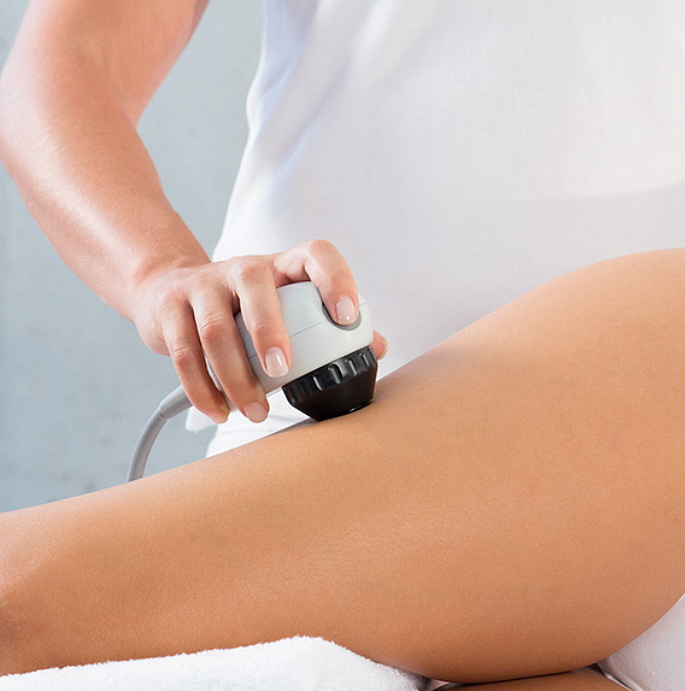 Zabieg ten polega na wykorzystaniu technologii fali akustycznej, która stymuluje rozwój nowych naczyń krwionośnych, pobudza tkanki, a także poprawia metabolizm komórkowy. Fala uderzeniowa Storz Medical wpływa na poprawę jędrności, a także modelowanie skóry ciała i twarzy. Pomaga ona również zredukować problemy z cellulitem, zmarszczkami i rozstępami, dzięki czemu nasza skóra będzie prezentować się naprawdę pięknie. Pierwsze widoczne efekty zauważysz już po 4-6 zabiegach, jednak w celu uzyskania najlepszych rezultatów zaleca się by wykonać serię 6-12 zabiegów.Gdzie wykonać zabieg z zastosowaniem fali uderzeniowej?Fala uderzeniowa Storz Medical to zabieg, który wykonasz w Klinice Zakrzewscy. Zapoznaj się ze szczegółami oferty, a także cennikiem na stronie internetowej kliniki. Serdecznie zapraszamy!